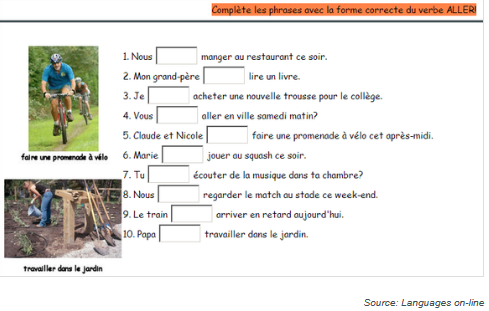 Complete with the correct form of the verb in the Futur Simple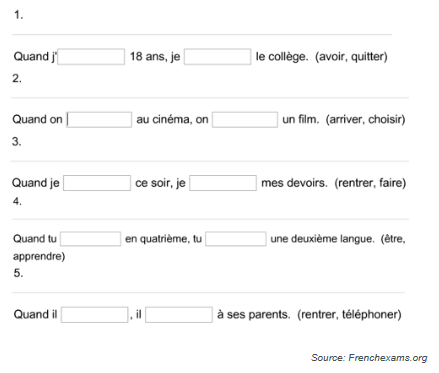 Vocabulary activities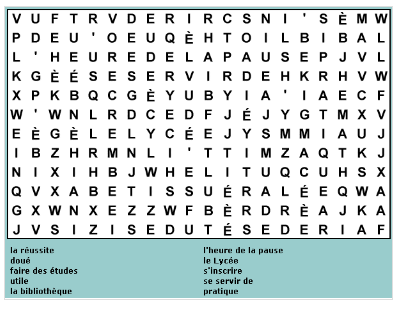 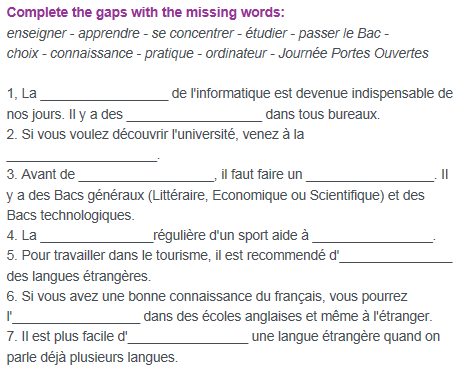 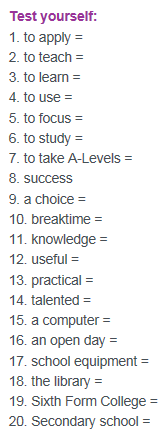 